注文日　　　　　年　　月　　日てくてく稲木干し無農薬米 注文書 FAX　03-5976-5105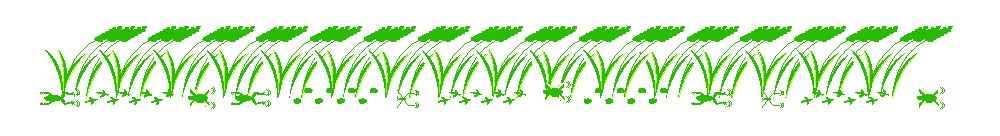 てくてく稲木干し無農薬米 注文書 FAX　03-5976-5105〈申し込み者〉氏名： 住所：TEL：　　　　　　　　　　　　　　FAX：メールアドレス： 〈申し込み者〉氏名： 住所：TEL：　　　　　　　　　　　　　　FAX：メールアドレス： 〈お届け先〉（申し込み者と同じ場合は記入不要です。）氏名：住所：〒TEL：〈お届け先〉（申し込み者と同じ場合は記入不要です。）氏名：住所：〒TEL：下記の該当する項目に○をしてください。（　）内に数字をご記入ください。下記の該当する項目に○をしてください。（　）内に数字をご記入ください。〈注文内容〉玄米・精米５キロ×（　）袋定期購入・単発購入定期購入の場合年間の予想購入数　（　　）袋購入間隔　　（　　）ヶ月おき〈お米料金〉５キロ：３３００円×（ 　 ）袋＝　　　　円〈送料〉関東圏の場合５キロ：９１０円／１０キロ：１１１０円２０キロ：１３１０円／３０キロ：１５１０円その他の地域はお問い合せください(                  )円〈注文内容〉玄米・精米５キロ×（　）袋定期購入・単発購入定期購入の場合年間の予想購入数　（　　）袋購入間隔　　（　　）ヶ月おき合計金額　　　　　　　　　円〈申し込み方法〉この注文書に、お届け先、数量、合計金額をご記入の上、有限事業組合テイクスへＦＡＸしてください。または、ＨＰから注文書をダウンロードの上、Ｅメールでお送りください。お申し込みの上、下記にお振り込みください。振込先：三菱東京UFJ銀行　鎌倉支店　普通　口座番号１５７４７０２　ハセガワエイコ〈申し込み方法〉この注文書に、お届け先、数量、合計金額をご記入の上、有限事業組合テイクスへＦＡＸしてください。または、ＨＰから注文書をダウンロードの上、Ｅメールでお送りください。お申し込みの上、下記にお振り込みください。振込先：三菱東京UFJ銀行　鎌倉支店　普通　口座番号１５７４７０２　ハセガワエイコ〈申し込み・問い合わせ先〉販売者：有限責任事業組合　テイクス　担当：長谷川〒１４１－００２２　東京都品川区五反田１－８－１２TEL：０３－３４４８－１７５７　FAX：０３－５９７６－５１０５メールアドレス：taics@info.email.ne.jp　ＨＰ：http://www.ne.jp/asahi/taics/llp/〈申し込み・問い合わせ先〉販売者：有限責任事業組合　テイクス　担当：長谷川〒１４１－００２２　東京都品川区五反田１－８－１２TEL：０３－３４４８－１７５７　FAX：０３－５９７６－５１０５メールアドレス：taics@info.email.ne.jp　ＨＰ：http://www.ne.jp/asahi/taics/llp/